BULLETIN D’INSCRIPTION VIDE-GRENIERS d’ORPHIN du 11 septembre 2022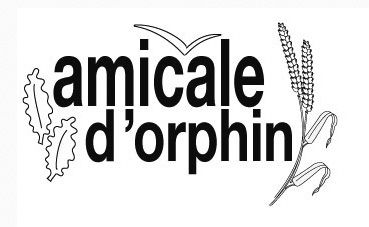 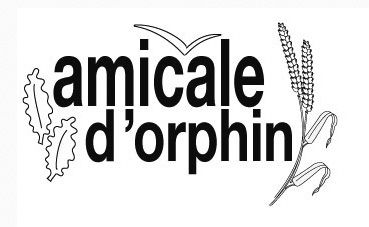 Réservé aux particuliers.Renseignements et réservation : amicaorphin@gmail.comAmicale d’ORPHIN  8 rue des vergers 78125 ORPHIN - tél : 06 29 86 41 33    Je soussigné(e) NOM : …………………………………………… Prénom : ………………………………………………….	Adresse : ………………………………………………………………………………………………………..CP : ……………………………………………… Ville : ………………………………………………………Tél : ……………………………………………… Email : ……………………………@..............................Pièce d’identité : ……………………………….  N° : …………………………………………………………Délivrée le : …………………………………….. par : ………………………………………………………..Joindre impérativement une copie de la pièce d’identité qui sera présentée le 11 sept 2022.Déclare sur l’honneur : - Ne vendre que des objets personnels et usagés (art. L 310-2 Code du commerce) :Ne pas être commerçant (e)Ne pas participer à plus de 2 vide-greniers par an (Art. R321-9 Code pénal)Atteste avoir pris connaissance du règlement figurant sur le site www.amicaledorphin.infoSouhaite réserver ………………… mètres X 4, 00 € / m = …………….   € (réservation minimale de 2 m)Je règle mon emplacement par       Espèce         Chèque à l’ordre de l’Amicale d’OrphinSouhait particulier de placement (si possible) dans l’impasse des sources :Pour les stands tenus par des mineurs (de 10 à 17 ans) non accompagnés d’adultes :J’autorise mon fils, ma fille (Nom, Prénom) …………………………………………à tenir un stand lors du vide-greniers d’Orphin le 12 sept 2021.Fait à : ……………………………………………………. Le : ……………………………………Signature (précédée de « Lu et approuvé ») :Veuillez prendre connaissance du règlement du vide-greniers sur le site www.amicaledorphin.infoAttention, aucun remboursement d’emplacement ne sera effectué en fonction du temps (report du VG dans le pire des cas)										